SPONNE SCHOOL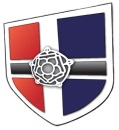 Person SpecificationTeacher of EnglishEssentialQualified teacher statusTeam playerLiterature or media focusGood teaching skillsDesire to make a difference to the learning of studentsBe prepared to share knowledge and skills with other staffBe positive, open and friendlyHave an inclusive approach to educationHave a positive approach to using ICTDesirableHave knowledge/experience of teaching A level The Trustees of Tove Learning Trust and the Local Governors of Sponne School are committed to safeguarding and promoting the welfare of children and young people, and expects all staff and volunteers to share this commitment.